Зарегистрировано в Управлении Минюста России по УР 18 июля 2011 г. N RU18000201100375ЗАКОНУДМУРТСКОЙ РЕСПУБЛИКИО ПРОФИЛАКТИКЕ АЛКОГОЛЬНОЙ, НАРКОТИЧЕСКОЙ И ТОКСИЧЕСКОЙЗАВИСИМОСТИ В УДМУРТСКОЙ РЕСПУБЛИКЕПринятГосударственным СоветомУдмуртской Республики21 июня 2011 г. N 618-IVСтатья 1. Предмет регулирования настоящего ЗаконаНастоящий Закон регулирует отношения в сфере профилактики алкогольной, наркотической и токсической зависимости в целях охраны здоровья граждан и формирования здорового образа жизни среди населения Удмуртской Республики.Статья 2. Правовая основа профилактики алкогольной, наркотической и токсической зависимостиПравовую основу профилактики алкогольной, наркотической и токсической зависимости составляют Конституция Российской Федерации, федеральные законы, иные нормативные правовые акты Российской Федерации, Конституция Удмуртской Республики, настоящий Закон и иные нормативные правовые акты Удмуртской Республики.Статья 3. Задачи и принципы профилактики алкогольной, наркотической и токсической зависимости1. Задачами профилактики алкогольной, наркотической и токсической зависимости являются:1) формирование в обществе негативного отношения к злоупотреблению алкогольной и спиртосодержащей продукцией, пивом и напитками, изготавливаемыми на его основе, незаконному употреблению наркотических средств, психотропных или токсических веществ;2) развитие и укрепление взаимодействия органов государственной власти Удмуртской Республики, органов местного самоуправления в Удмуртской Республике, общественных объединений и иных организаций в сфере профилактики алкогольной, наркотической и токсической зависимости;3) создание системы профилактики алкогольной, наркотической и токсической зависимости;4) совершенствование системы лечения и реабилитации лиц, злоупотребляющих алкогольной и спиртосодержащей продукцией, пивом и напитками, изготавливаемыми на его основе, токсическими веществами, а также лиц, допускающих незаконное потребление наркотических средств и психотропных веществ.(в ред. Закона УР от 26.05.2014 N 26-РЗ)2. Профилактика алкогольной, наркотической и токсической зависимости основывается на следующих принципах:1) законности;2) соблюдения прав и свобод человека и гражданина;3) приоритетности мер по раннему выявлению лиц, допускающих употребление алкогольной и спиртосодержащей продукции, пива и напитков, изготавливаемых на его основе, токсических веществ, а также лиц, допускающих незаконное потребление наркотических средств и психотропных веществ;(в ред. Закона УР от 26.05.2014 N 26-РЗ)4) гарантированности и доступности наркологической и медико-социальной помощи лицам, злоупотребляющим алкогольной и спиртосодержащей продукцией, пивом и напитками, изготавливаемыми на его основе, токсическими веществами, а также лицам, допускающим незаконное потребление наркотических средств и психотропных веществ;(в ред. Закона УР от 26.05.2014 N 26-РЗ)5) систематичности осуществления мер профилактики алкогольной, наркотической и токсической зависимости;6) соблюдения конфиденциальности полученной информации о лицах, злоупотребляющих алкогольной и спиртосодержащей продукцией, пивом и напитками, изготавливаемыми на его основе, токсическими веществами, а также о лицах, допускающих незаконное потребление наркотических средств и психотропных веществ;(в ред. Закона УР от 26.05.2014 N 26-РЗ)7) индивидуализации подхода при осуществлении мер профилактики алкогольной, наркотической и токсической зависимости в отношении лиц, злоупотребляющих алкогольной и спиртосодержащей продукцией, пивом и напитками, изготавливаемыми на его основе, токсическими веществами, а также лиц, допускающих незаконное потребление наркотических средств и психотропных веществ;(в ред. Закона УР от 26.05.2014 N 26-РЗ)8) комплексности использования мер профилактики алкогольной, наркотической и токсической зависимости;9) взаимодействия органов государственной власти Удмуртской Республики с федеральными органами государственной власти, органами местного самоуправления, общественными объединениями и иными организациями, осуществляющими деятельность в сфере профилактики алкогольной, наркотической и токсической зависимости.Статья 4. Основные понятияДля целей настоящего Закона применяются следующие основные понятия:профилактика алкогольной, наркотической и токсической зависимости - совокупность мер политического, экономического, правового, социального, медицинского, педагогического, культурного, физкультурно-спортивного и иного характера, направленных на выявление и устранение причин и условий, способствующих злоупотреблению алкогольной и спиртосодержащей продукцией, пивом и напитками, изготавливаемыми на его основе, токсическими веществами, незаконному потреблению наркотических средств и психотропных веществ или их аналогов, а также на предупреждение развития и ликвидацию негативных личностных, социальных и медицинских последствий употребления алкогольной и спиртосодержащей продукции, пива и напитков, изготавливаемых на его основе, наркотических средств, психотропных или токсических веществ;(в ред. Закона УР от 26.05.2014 N 26-РЗ)алкогольная, наркотическая и токсическая зависимость - сборная группа состояний человека, обусловленных зависимостью от алкогольной и спиртосодержащей продукции, пива и напитков, изготавливаемых на его основе, наркотических, токсических и психотропных веществ, характеризующихся влечением к их приему (употреблению), прогрессирующим снижением устойчивости к количеству употребляемой (принимаемой) алкогольной и спиртосодержащей продукции, пива и напитков, изготавливаемых на его основе, наркотических, токсических веществ или психотропных веществ, медико-социальными последствиями, возникающими в результате злоупотребления алкогольной и спиртосодержащей продукцией, пивом и напитками, изготавливаемыми на его основе, употребления наркотических, токсических веществ или психотропных веществ;токсические вещества - химические вещества и соединения синтетического или естественного происхождения, растения, препараты, природные материалы (за исключением алкоголя и никотина), влияющие на психофизиологическое состояние человека, способные вызывать зависимость, но не включенные в списки I и II Перечня наркотических средств, психотропных веществ и их прекурсоров, подлежащих контролю в Российской Федерации и не являющихся их аналогами;незаконное потребление наркотических средств и психотропных веществ - потребление наркотических средств, психотропных веществ без назначения врача;(в ред. Закона УР от 26.05.2014 N 26-РЗ)лицо, больное алкогольной, наркотической или токсической зависимостью, - физическое лицо, которому по результатам медицинского освидетельствования, проведенного в соответствии с законодательством, поставлен диагноз "алкогольная, наркотическая или токсическая зависимость".Понятия "несовершеннолетний, находящийся в социально опасном положении", "семья, находящаяся в социально опасном положении", "психотропные вещества", "наркотические средства", "алкогольная и спиртосодержащая продукция, пиво и напитки, изготавливаемые на его основе", "несовершеннолетний", "беспризорный" и "безнадзорный", используемые в настоящем Законе, применяются в том же значении, что и в Федеральных законах "Об основах системы профилактики безнадзорности и правонарушений несовершеннолетних", "О наркотических средствах и психотропных веществах" и "О государственном регулировании производства и оборота этилового спирта, алкогольной и спиртосодержащей продукции".Статья 5. Полномочия Главы Удмуртской Республики в сфере профилактики алкогольной, наркотической и токсической зависимости(в ред. Закона УР от 26.05.2014 N 26-РЗ)К полномочиям Главы Удмуртской Республики в сфере профилактики алкогольной, наркотической и токсической зависимости относятся:(в ред. Закона УР от 26.05.2014 N 26-РЗ)определение основных направлений деятельности Правительства Удмуртской Республики, исполнительных органов Удмуртской Республики в сфере профилактики алкогольной, наркотической и токсической зависимости;(в ред. Закона УР от 14.11.2023 N 100-РЗ)создание республиканских межведомственных комиссий в сфере профилактики алкогольной, наркотической и токсической зависимости;осуществление в соответствии с законодательством иных полномочий в сфере профилактики алкогольной, наркотической и токсической зависимости.Статья 6. Полномочия Государственного Совета Удмуртской Республики в сфере профилактики алкогольной, наркотической и токсической зависимостиК полномочиям Государственного Совета Удмуртской Республики в сфере профилактики алкогольной, наркотической и токсической зависимости относятся:законодательное регулирование в сфере профилактики алкогольной, наркотической и токсической зависимости;контроль за соблюдением и исполнением законов Удмуртской Республики в сфере профилактики алкогольной, наркотической и токсической зависимости;взаимодействие с федеральными органами государственной власти, исполнительными органами Удмуртской Республики, органами местного самоуправления в Удмуртской Республике в сфере профилактики алкогольной, наркотической и токсической зависимости;(в ред. Закона УР от 14.11.2023 N 100-РЗ)осуществление в соответствии с законодательством иных полномочий в сфере профилактики алкогольной, наркотической и токсической зависимости.Статья 7. Полномочия Правительства Удмуртской Республики в сфере профилактики алкогольной, наркотической и токсической зависимостиК полномочиям Правительства Удмуртской Республики в сфере профилактики алкогольной, наркотической и токсической зависимости относятся:обеспечение исполнения законов Удмуртской Республики в сфере профилактики алкогольной, наркотической и токсической зависимости;принятие в пределах своей компетенции нормативных правовых актов в сфере профилактики алкогольной, наркотической и токсической зависимости;участие в проведении единой государственной политики по профилактике алкогольной, наркотической и токсической зависимости;утверждение государственных программ Удмуртской Республики в сфере профилактики алкогольной, наркотической и токсической зависимости;(в ред. Законов УР от 10.04.2015 N 15-РЗ, от 14.11.2023 N 100-РЗ)организация подготовки, переподготовки и повышения квалификации специалистов, осуществляющих деятельность в сфере профилактики алкогольной, наркотической и токсической зависимости;развитие сети государственных учреждений Удмуртской Республики для оказания специализированной помощи лицам, злоупотребляющим алкогольной и спиртосодержащей продукцией, пивом и напитками, изготавливаемыми на его основе, токсическими веществами, а также лицам, допускающим незаконное потребление наркотических средств и психотропных веществ, укрепление материально-технической базы указанных учреждений;(в ред. Закона УР от 26.05.2014 N 26-РЗ)привлечение в соответствии с законодательством общественных объединений, иных организаций и граждан к участию в реализации мер профилактики алкогольной, наркотической и токсической зависимости;развитие научно-исследовательской деятельности в сфере профилактики алкогольной, наркотической и токсической зависимости;осуществление в соответствии с законодательством иных полномочий в сфере профилактики алкогольной, наркотической и токсической зависимости.Статья 8. Полномочия исполнительных органов Удмуртской Республики в области здравоохранения и направления деятельности учреждений здравоохранения Удмуртской Республики в сфере профилактики алкогольной, наркотической и токсической зависимости(в ред. Закона УР от 14.11.2023 N 100-РЗ)1. К полномочиям исполнительных органов Удмуртской Республики в области здравоохранения в сфере профилактики алкогольной, наркотической и токсической зависимости относятся:(в ред. Закона УР от 14.11.2023 N 100-РЗ)осуществление профилактических мер алкогольной, наркотической и токсической зависимости в соответствии с законодательством;организация проведения систематической и целенаправленной пропаганды здорового образа жизни и формирование в обществе негативного отношения к злоупотреблению алкогольной и спиртосодержащей продукцией, пивом и напитками, изготавливаемыми на его основе, токсическими веществами, к незаконному потреблению наркотических средств, психотропных веществ, в том числе через средства массовой информации;(в ред. Закона УР от 26.05.2014 N 26-РЗ)организация информирования населения о проводимых мерах профилактики алкогольной, наркотической и токсической зависимости;организация методического содействия муниципальным органам управления здравоохранением, учреждениям здравоохранения в Удмуртской Республике в их деятельности в сфере профилактики алкогольной, наркотической и токсической зависимости;обеспечение внедрения современных методов раннего выявления лиц, злоупотребляющих алкогольной и спиртосодержащей продукцией, пивом и напитками, изготавливаемыми на его основе, токсическими веществами, а также лиц, допускающих незаконное потребление наркотических средств, психотропных веществ;(в ред. Закона УР от 26.05.2014 N 26-РЗ)создание условий для обследования, лечения и медико-социальной реабилитации лиц, злоупотребляющих алкогольной и спиртосодержащей продукцией, пивом и напитками, изготавливаемыми на его основе, токсическими веществами, а также лиц, допускающих незаконное потребление наркотических средств, психотропных веществ;(в ред. Закона УР от 26.05.2014 N 26-РЗ)обеспечение доступности наркологической и медико-социальной помощи лицам, злоупотребляющим алкогольной и спиртосодержащей продукцией, пивом и напитками, изготавливаемыми на его основе, токсическими веществами, а также лицам, допускающим незаконное потребление наркотических средств, психотропных веществ;(в ред. Закона УР от 26.05.2014 N 26-РЗ)организация подготовки, переподготовки и повышения квалификации специалистов учреждений здравоохранения Удмуртской Республики, участвующих в профилактике алкогольной, наркотической и токсической зависимости;участие в разработке и реализации государственных программ Удмуртской Республики в сфере профилактики алкогольной, наркотической и токсической зависимости;(в ред. Законов УР от 10.04.2015 N 15-РЗ, от 14.11.2023 N 100-РЗ)организация мониторинга употребления населением Удмуртской Республики алкогольной и спиртосодержащей продукции, пива и напитков, изготавливаемых на его основе, токсических веществ, незаконного потребления наркотических средств, психотропных веществ;(в ред. Закона УР от 26.05.2014 N 26-РЗ)осуществление в соответствии с законодательством иных полномочий в сфере профилактики алкогольной, наркотической и токсической зависимости.2. Учреждения здравоохранения Удмуртской Республики в сфере профилактики алкогольной, наркотической и токсической зависимости в соответствии с законодательством:выявляют, проводят диагностику, осуществляют профилактическое наблюдение, лечение, медико-социальную реабилитацию лиц, злоупотребляющих алкогольной и спиртосодержащей продукцией, пивом и напитками, изготавливаемыми на его основе, токсическими веществами, а также лиц, допускающих незаконное потребление наркотических средств, психотропных веществ;(в ред. Закона УР от 26.05.2014 N 26-РЗ)осуществляют консультирование лиц, злоупотребляющих алкогольной и спиртосодержащей продукцией, пивом и напитками, изготавливаемыми на его основе, токсическими веществами, а также лиц, допускающих незаконное потребление наркотических средств, психотропных веществ, членов их семей и их законных представителей;(в ред. Закона УР от 26.05.2014 N 26-РЗ)пропагандируют здоровый образ жизни среди населения Удмуртской Республики;регулярно информируют население о проводимых мерах профилактики алкогольной, наркотической и токсической зависимости;создают и ведут регистр лиц, злоупотребляющих алкогольной и спиртосодержащей продукцией, пивом и напитками, изготавливаемыми на его основе, токсическими веществами, а также лиц, допускающих незаконное потребление наркотических средств, психотропных веществ;(в ред. Закона УР от 26.05.2014 N 26-РЗ)осуществляют в соответствии с законодательством иные направления деятельности в сфере профилактики алкогольной, наркотической и токсической зависимости.Статья 9. Полномочия исполнительных органов Удмуртской Республики в области образования и направления деятельности образовательных организаций Удмуртской Республики в сфере профилактики алкогольной, наркотической и токсической зависимости(в ред. Законов УР от 26.05.2014 N 26-РЗ, от 14.11.2023 N 100-РЗ)1. К полномочиям исполнительных органов Удмуртской Республики в области образования в сфере профилактики алкогольной, наркотической и токсической зависимости относятся:(в ред. Закона УР от 14.11.2023 N 100-РЗ)осуществление профилактических мер алкогольной, наркотической и токсической зависимости в соответствии с законодательством;организация методического содействия муниципальным органам управления образованием, образовательным организациям Удмуртской Республики в их деятельности в сфере профилактики алкогольной, наркотической и токсической зависимости;(в ред. Закона УР от 26.05.2014 N 26-РЗ)выявление несовершеннолетних и семей, находящихся в социально опасном положении, и оказание им социально-психологической и педагогической помощи;организация проведения целевых социально-психологических консультирований и анкетирование учащихся образовательных организаций;(в ред. Закона УР от 26.05.2014 N 26-РЗ)обеспечение социально-педагогической поддержки и реабилитации несовершеннолетних, находящихся в образовательных организациях Удмуртской Республики, нуждающихся в психолого-педагогической и медико-социальной помощи;(в ред. Закона УР от 26.05.2014 N 26-РЗ)организация подготовки, переподготовки и повышения квалификации и проведения аттестации педагогических работников образовательных организаций Удмуртской Республики, участвующих в профилактике алкогольной, наркотической и токсической зависимости;(в ред. Закона УР от 26.05.2014 N 26-РЗ)участие в организации летнего отдыха, досуга и занятости учащихся образовательных организаций;(в ред. Закона УР от 26.05.2014 N 26-РЗ)участие в разработке и реализации государственных программ Удмуртской Республики в сфере профилактики алкогольной, наркотической и токсической зависимости;(в ред. Законов УР от 10.04.2015 N 15-РЗ, от 14.11.2023 N 100-РЗ)осуществление в соответствии с законодательством иных полномочий в сфере профилактики алкогольной, наркотической и токсической зависимости.2. Образовательные организации Удмуртской Республики в сфере профилактики алкогольной, наркотической и токсической зависимости в соответствии с законодательством:(в ред. Закона УР от 26.05.2014 N 26-РЗ)пропагандируют здоровый образ жизни среди учащихся образовательных организаций;(в ред. Закона УР от 26.05.2014 N 26-РЗ)выявляют и ставят на учет лиц, не посещающих или систематически пропускающих по неуважительным причинам занятия в образовательных организациях;(в ред. Закона УР от 26.05.2014 N 26-РЗ)организуют летний отдых, досуг и занятость учащихся образовательных организаций;(в ред. Закона УР от 26.05.2014 N 26-РЗ)взаимодействуют с государственными органами, учреждениями и организациями, участвующими в профилактике алкогольной, наркотической и токсической зависимости;разрабатывают и внедряют в практику работы образовательных организаций программы и методики, направленные на формирование здорового образа жизни и законопослушное поведение несовершеннолетних;(в ред. Закона УР от 26.05.2014 N 26-РЗ)осуществляют в соответствии с законодательством иные направления деятельности в сфере профилактики алкогольной, наркотической и токсической зависимости.Статья 10. Полномочия исполнительных органов Удмуртской Республики в области социальной защиты населения и направления деятельности учреждений и предприятий социального обслуживания Удмуртской Республики в сфере профилактики алкогольной, наркотической и токсической зависимости(в ред. Закона УР от 14.11.2023 N 100-РЗ)1. К полномочиям исполнительных органов Удмуртской Республики в области социальной защиты населения в сфере профилактики алкогольной, наркотической и токсической зависимости относятся:(в ред. Закона УР от 14.11.2023 N 100-РЗ)осуществление профилактических мер алкогольной, наркотической и токсической зависимости в соответствии с законодательством;управление, координация и обеспечение деятельности социальных служб Удмуртской Республики, участвующих в профилактике алкогольной, наркотической и токсической зависимости;выявление семей, находящихся в социально опасном положении;организация оказания несовершеннолетним, находящимся в социально опасном положении, а также семьям, несовершеннолетние члены которых нуждаются в социальных услугах, социальной реабилитации и иной социальной помощи;организация подготовки, переподготовки и повышения квалификации работников учреждений и предприятий социального обслуживания Удмуртской Республики, участвующих в профилактике алкогольной, наркотической и токсической зависимости;участие в разработке и реализации государственных программ Удмуртской Республики в сфере профилактики алкогольной, наркотической и токсической зависимости;(в ред. Законов УР от 10.04.2015 N 15-РЗ, от 14.11.2023 N 100-РЗ)контроль за деятельностью подведомственных государственных специализированных учреждений для несовершеннолетних, нуждающихся в социальной реабилитации, иных учреждений и служб, предоставляющих социальные услуги несовершеннолетним и их семьям;осуществление в соответствии с законодательством иных полномочий в сфере профилактики алкогольной, наркотической и токсической зависимости.2. Учреждения и предприятия социального обслуживания Удмуртской Республики в сфере профилактики алкогольной, наркотической и токсической зависимости в соответствии с законодательством:разрабатывают индивидуальные программы социальной реабилитации;организуют индивидуальную профилактическую работу в отношении безнадзорных и беспризорных несовершеннолетних, их родителей или иных законных представителей;осуществляют в соответствии с законодательством иные направления деятельности в сфере профилактики алкогольной, наркотической и токсической зависимости.Статья 11. Полномочия исполнительных органов Удмуртской Республики в области физической культуры, спорта и туризма и направления деятельности учреждений Удмуртской Республики по физической культуре, спорту и туризму в сфере профилактики алкогольной, наркотической и токсической зависимости(в ред. Закона УР от 14.11.2023 N 100-РЗ)1. К полномочиям исполнительных органов Удмуртской Республики в области физической культуры, спорта и туризма в сфере профилактики алкогольной, наркотической и токсической зависимости относятся:(в ред. Закона УР от 14.11.2023 N 100-РЗ)участие в осуществлении пропаганды физической культуры, спорта и здорового образа жизни в целях профилактики алкогольной, наркотической и токсической зависимости;оказание содействия развитию сети детско-юношеских спортивных школ, детско-юношеских клубов физической подготовки, детских и подростковых клубов и туристских центров по месту жительства и учебы;разработка и реализация мер, направленных на создание условий для занятий физической культурой и спортом, формирование потребности в занятиях физической культурой и спортом у различных групп населения, в том числе путем укрепления материально-технической базы учреждений Удмуртской Республики по физической культуре, спорту и туризму;организация профессиональной подготовки, переподготовки и повышения квалификации специалистов учреждений Удмуртской Республики по физической культуре, спорту и туризму, участвующих в профилактике алкогольной, наркотической и токсической зависимости;осуществление организационно-методического обеспечения и координация деятельности учреждений Удмуртской Республики по физической культуре, спорту и туризму, направленной на укрепление здоровья населения Удмуртской Республики, гармоничное развитие личности;участие в разработке и реализации государственных программ Удмуртской Республики в сфере профилактики алкогольной, наркотической и токсической зависимости;(в ред. Законов УР от 10.04.2015 N 15-РЗ, от 14.11.2023 N 100-РЗ)осуществление в соответствии с законодательством иных полномочий в сфере профилактики алкогольной, наркотической и токсической зависимости.2. Учреждения Удмуртской Республики по физической культуре, спорту и туризму в сфере профилактики алкогольной, наркотической и токсической зависимости в соответствии с законодательством:реализуют меры, направленные на создание условий для занятий физической культурой, спортом и туризмом, формирование потребности в таких занятиях у различных групп населения, в том числе путем укрепления своей материально-технической базы;проводят спортивно-массовую и физкультурно-оздоровительную работу среди детей, подростков и молодежи, привлекают несовершеннолетних к занятиям в спортивных клубах, кружках, секциях;осуществляют в соответствии с законодательством иные направления деятельности в сфере профилактики алкогольной, наркотической и токсической зависимости.Статья 12. Полномочия исполнительных органов Удмуртской Республики по делам молодежи и направления деятельности учреждений Удмуртской Республики по делам молодежи в сфере профилактики алкогольной, наркотической и токсической зависимости(в ред. Закона УР от 14.11.2023 N 100-РЗ)1. К полномочиям исполнительных органов Удмуртской Республики по делам молодежи в сфере профилактики алкогольной, наркотической и токсической зависимости относятся:(в ред. Закона УР от 14.11.2023 N 100-РЗ)осуществление профилактических мер алкогольной, наркотической и токсической зависимости в соответствии с законодательством;осуществление организационно-методического обеспечения и взаимодействия с общественными объединениями, иными организациями, осуществляющими деятельность, направленную на организацию досуга, занятости, отдыха и оздоровления молодежи;организация проведения конкурсов, программ по пропаганде здорового образа жизни среди молодежи;организация профессиональной подготовки, переподготовки и повышения квалификации специалистов учреждений Удмуртской Республики, работающих с молодежью и участвующих в профилактике алкогольной, наркотической и токсической зависимости;содействие общественным объединениям в подготовке молодежных лидеров из числа подростков-добровольцев для работы по предупреждению алкогольной, наркотической и токсической зависимости;содействие молодым гражданам и их поддержка в реализации профилактических мер по предупреждению алкогольной, наркотической и токсической зависимости, формировании здорового образа жизни;участие в разработке и реализации государственных программ Удмуртской Республики в сфере профилактики алкогольной, наркотической и токсической зависимости;(в ред. Законов УР от 10.04.2015 N 15-РЗ, от 14.11.2023 N 100-РЗ)осуществление в соответствии с законодательством иных полномочий в сфере профилактики алкогольной, наркотической и токсической зависимости.2. Учреждения Удмуртской Республики по делам молодежи в сфере профилактики алкогольной, наркотической и токсической зависимости в соответствии с законодательством:проводят мероприятия по предупреждению алкогольной, наркотической и токсической зависимости, направленные на формирование здорового образа жизни в молодежной среде, в том числе культурно-массовые мероприятия антиалкогольной, антинаркотической направленности;организуют занятость и отдых молодежи, духовное, физическое и гражданско-патриотическое воспитание молодежи, развитие ее творческих способностей;осуществляют в соответствии с законодательством иные направления деятельности в сфере профилактики алкогольной, наркотической и токсической зависимости.Статья 13. Полномочия исполнительных органов Удмуртской Республики в области культуры и направления деятельности организаций культуры Удмуртской Республики в сфере профилактики алкогольной, наркотической и токсической зависимости(в ред. Закона УР от 14.11.2023 N 100-РЗ)1. К полномочиям исполнительных органов Удмуртской Республики в области культуры в сфере профилактики алкогольной, наркотической и токсической зависимости относятся:(в ред. Закона УР от 14.11.2023 N 100-РЗ)осуществление профилактических мер алкогольной, наркотической и токсической зависимости в соответствии с законодательством;организация методического содействия муниципальным органам управления культурой, организациям культуры Удмуртской Республики в их деятельности по профилактике алкогольной, наркотической и токсической зависимости;создание условий для организации досуга и обеспечения жителей услугами организаций культуры;осуществление организационно-методической помощи и координация деятельности учреждений культуры Удмуртской Республики в сфере профилактики алкогольной, наркотической и токсической зависимости;организация информационно-просветительской и культурно-досуговой деятельности организаций культуры Удмуртской Республики в сфере профилактики алкогольной, наркотической и токсической зависимости;участие в разработке и реализации государственных программ Удмуртской Республики в сфере профилактики алкогольной, наркотической и токсической зависимости;(в ред. Законов УР от 10.04.2015 N 15-РЗ, от 14.11.2023 N 100-РЗ)осуществление в соответствии с законодательством иных полномочий в сфере профилактики алкогольной, наркотической и токсической зависимости.2. Организации культуры Удмуртской Республики в сфере профилактики алкогольной, наркотической и токсической зависимости в соответствии с законодательством:осуществляют информационно-просветительскую и культурно-досуговую деятельность антиалкогольной, антинаркотической направленности и против токсической зависимости;совместно с государственными органами, учреждениями и организациями, участвующими в профилактике алкогольной, наркотической и токсической зависимости, а также со средствами массовой информации реализуют мероприятия, направленные на профилактику алкогольной, наркотической и токсической зависимости;осуществляют иные направления деятельности в сфере профилактики алкогольной, наркотической и токсической зависимости.Статья 14. Полномочия и направления деятельности комиссий по делам несовершеннолетних и защите их прав в Удмуртской Республике в сфере профилактики алкогольной, наркотической и токсической зависимостиКомиссии по делам несовершеннолетних и защите их прав в Удмуртской Республике в сфере профилактики алкогольной, наркотической и токсической зависимости:взаимодействуют с государственными органами, учреждениями и организациями, участвующими в профилактике алкогольной, наркотической и токсической зависимости, по вопросам реализации мер профилактики алкогольной, наркотической и токсической зависимости среди несовершеннолетних;координируют вопросы по взаимодействию органов и учреждений системы профилактики по организации индивидуальной профилактической работы с семьями, имеющими несовершеннолетних детей, в которых родители употребляют алкогольные, наркотические и токсические вещества;взаимодействуют с органами опеки и попечительства по защите прав, свобод и законных интересов детей в семьях, где родители употребляют алкогольные, наркотические и токсические вещества;координируют вопросы по организации индивидуальной профилактической работы с несовершеннолетними, склонными к употреблению алкогольной и спиртосодержащей продукции, пива и напитков, изготавливаемых на его основе, наркотических средств, токсических веществ;участвуют в разработке и реализации государственных программ Удмуртской Республики в сфере профилактики алкогольной, наркотической и токсической зависимости;(в ред. Законов УР от 10.04.2015 N 15-РЗ, от 14.11.2023 N 100-РЗ)проводят индивидуальные профилактические работы с несовершеннолетними, склонными к злоупотреблению алкогольной и спиртосодержащей продукцией, пивом и напитками, изготавливаемыми на его основе, токсическими веществами, а также допускающими незаконное потребление наркотических средств и психотропных веществ;(в ред. Закона УР от 26.05.2014 N 26-РЗ)осуществляют в соответствии с законодательством иные полномочия и направления деятельности в сфере профилактики алкогольной, наркотической и токсической зависимости.Статья 15. Участие государственных региональных средств массовой информации в сфере профилактики алкогольной, наркотической и токсической зависимостиГосударственные региональные средства массовой информации принимают участие в соответствии с федеральным законодательством в деятельности по профилактике алкогольной, наркотической и токсической зависимости с целью формирования в обществе негативного отношения к злоупотреблению алкогольной и спиртосодержащей продукцией, пивом и напитками, изготавливаемыми на его основе, токсическими веществами, к незаконному потреблению наркотических средств и психотропных веществ, в том числе путем информирования населения о мероприятиях, проводимых в Удмуртской Республике в сфере профилактики алкогольной, наркотической и токсической зависимости.(в ред. Закона УР от 26.05.2014 N 26-РЗ)Статья 16. Система профилактики алкогольной, наркотической и токсической зависимостиСистема профилактики алкогольной, наркотической и токсической зависимости включает в себя:профилактику, осуществляемую в отношении лиц, не имеющих опыта употребления алкогольной и спиртосодержащей продукции, пива и напитков, изготавливаемых на его основе, наркотических средств, токсических или психотропных веществ;профилактику, осуществляемую в отношении лиц, допускающих злоупотребление алкогольной и спиртосодержащей продукцией, пивом и напитками, изготавливаемыми на его основе, токсическими веществами, а также лиц, которые допускают незаконное потребление наркотических средств и психотропных веществ, но не обнаруживают признаков сформировавшейся зависимости;(в ред. Закона УР от 26.05.2014 N 26-РЗ)профилактику, осуществляемую в отношении лиц, больных алкогольной, наркотической или токсической зависимостью.Статья 17. Раннее выявление незаконного потребления наркотических средств и психотропных веществ(в ред. Закона УР от 26.05.2014 N 26-РЗ)1. В целях раннего выявления незаконного потребления наркотических средств и психотропных веществ в соответствии с федеральным законодательством проводятся профилактические мероприятия, которые включают в себя:социально-психологическое тестирование обучающихся в общеобразовательных организациях и профессиональных образовательных организациях, а также образовательных организациях высшего образования;профилактические медицинские осмотры обучающихся в общеобразовательных организациях и профессиональных образовательных организациях, а также образовательных организациях высшего образования.2. Условия проведения профилактических медицинских осмотров обучающихся в общеобразовательных организациях и профессиональных образовательных организациях, а также образовательных организациях высшего образования в целях раннего выявления незаконного потребления наркотических средств и психотропных веществ определяются Правительством Удмуртской Республики.Статья 18. Финансовое обеспечение деятельности органов государственной власти Удмуртской Республики, организаций и учреждений Удмуртской Республики в сфере профилактики алкогольной, наркотической и токсической зависимостиФинансовое обеспечение деятельности органов государственной власти Удмуртской Республики, организаций и учреждений Удмуртской Республики в сфере профилактики алкогольной, наркотической и токсической зависимости осуществляется за счет средств бюджета Удмуртской Республики, а также за счет иных источников, не запрещенных законодательством Российской Федерации.Статья 19. Заключительные положенияНастоящий Закон вступает в силу через 10 дней после его официального опубликования.Рекомендовать органам государственной власти Удмуртской Республики принять нормативные правовые акты, устанавливающие меры профилактики алкогольной, наркотической и токсической зависимости, необходимые для полноценного функционирования системы профилактики алкогольной, наркотической и токсической зависимости.Рекомендовать органам местного самоуправления в Удмуртской Республике принять нормативные правовые акты, устанавливающие меры профилактики алкогольной, наркотической и токсической зависимости.Положения настоящего Закона, относящиеся к образовательным организациям, распространяются до 1 января 2016 года включительно на образовательные учреждения, уставы которых подлежат приведению в соответствие с Федеральным законом от 29 декабря 2012 года N 273-ФЗ "Об образовании в Российской Федерации".(абзац введен Законом УР от 26.05.2014 N 26-РЗ)ПрезидентУдмуртской РеспубликиА.А.ВОЛКОВг. Ижевск6 июля 2011 годаN 34-РЗ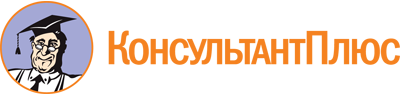 Закон УР от 06.07.2011 N 34-РЗ
(ред. от 14.11.2023)
"О профилактике алкогольной, наркотической и токсической зависимости в Удмуртской Республике"
(принят Государственным Советом УР 21.06.2011 N 618-IV)
(Зарегистрировано в Управлении Минюста России по УР 18.07.2011 N RU18000201100375)Документ предоставлен КонсультантПлюс

www.consultant.ru

Дата сохранения: 06.06.2024
 6 июля 2011 годаN 34-РЗСписок изменяющих документов(в ред. Законов УР от 26.05.2014 N 26-РЗ, от 10.04.2015 N 15-РЗ,от 14.11.2023 N 100-РЗ)